NQT Cluster Meeting 2 DocumentReflective Practice Framework: Gibbs’ Reflective Cycle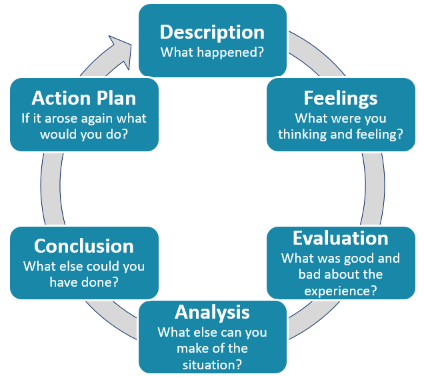 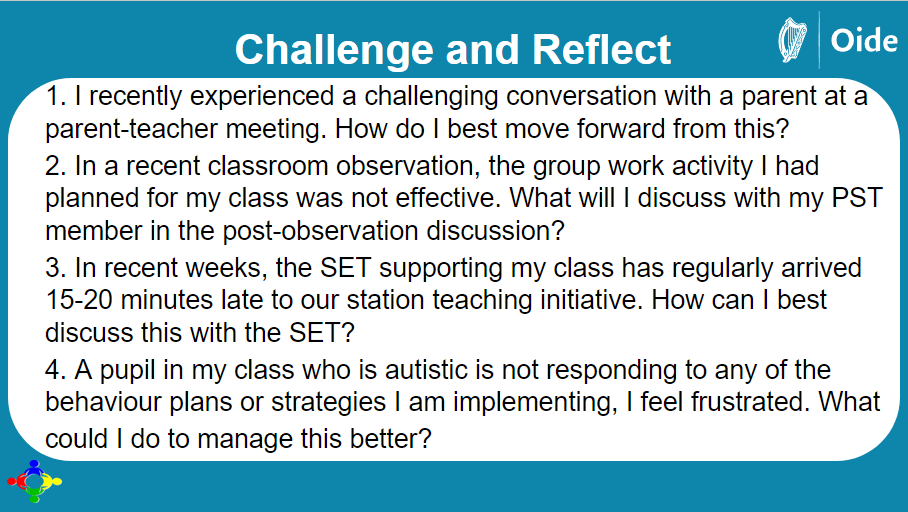 Classroom Management – SuggestionsPlease see the full Classroom Management Toolkit on our website.Classroom Management – SuggestionsPlease see the full Classroom Management Toolkit on our website.Classroom Management – SuggestionsPlease see the full Classroom Management Toolkit on our website.Classroom Management AreaScenarios…Suggestions…Managing transitions between lessonsWhat strategies could be used to settle the children after break? Any suggestions for managing the class when we go to the hall/yard/field for PE? Other ideas for transitions between lessons.Use this time as an opportunity to revise material already covered in class e.g., songs, poems, tables, spellings, drama ideas (See ‘100+ ideas for Drama’). Managing ‘noise’ levelsManaging the noise level in the classroom can be difficult. I find myself raising my voice quite a lot. What should I do? How do I regain the children’s attention?When the children are working in groups, they are constantly asking me what to do. How can I remedy this situation?Teach the pupils the appropriate voice levels for the various activities to be conducted in the classroom. Classroom organisationHow can I get on top of corrections – it can be overwhelming?Taking down homework seems to take forever! How can I reduce the time it takes?What should effective classroom rules look like?On the spot corrections are most effective so it is best to circulate and correct as pupils undertake an activity. Managing individual needsCan you advise me what to do to support self-directed learning?What could I do to engage children who swing on their chairs, play with pencil cases, root in their bags, etc.? I am worried about children in my class who are in need of lots of individual attention. What can I do? Consult with the SET as soon as you can. Observe and make notes on the times when support is most needed. These notes should be evidence based. 